Course: Honors GeometryChapter/Section: 8.4- Similar TrianglesDate: January 30th, 2013Objective(s): Find the height of an object indirectly by using similar triangles.	Bell ringer (8 minutes)Present on SMARTBOARD for students to work individually 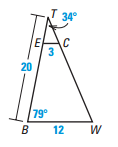 Review of similar triangles 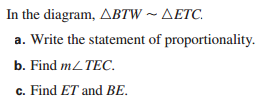 Walk around room to check homework completion and assess students’ knowledge of bell ringerUse random name generator to:Present answer for each questionHave students’ partner explain their processHave a third student analyze responsesTransition:Thank students for their responses and prompt them to put away bell ringer Main Activity- Mirror Similar Triangles (35 minutes)Hand out Activity write-up to each studentStudents will be working in their groups of 4Read directionsFirst part of write-upStations should be set up before class startsAssign groups to which stations they should start atWalk around during activity to prompt groups for questionsWhat ideas do you have to start this?What is the mirror going to help you do?Why would similar triangles be involved?How are you using the properties of similar triangles?Groups should be given the most time at their first stationMisconceptionsStudents may set up similar triangles incorrectlyTransitionHave students finish up the station they are atChoose one student to turn in write-upsClosure (5 minutes)Choose two groups to explain how they worked through the activityHomeworkDependent on time, have students finish their individual write-ups to turn in first thing next periodMaterials8 mirrors8 tape measures8 paper rectanglesActivity write-upUnit conversion signsSmartBoardAssessmentWalk around during both bell ringer and activity to monitor their written workAsk questions during activity to assess problem solving and critical thinking skillsGrade one write-up per group to analyze thought processes and explanation